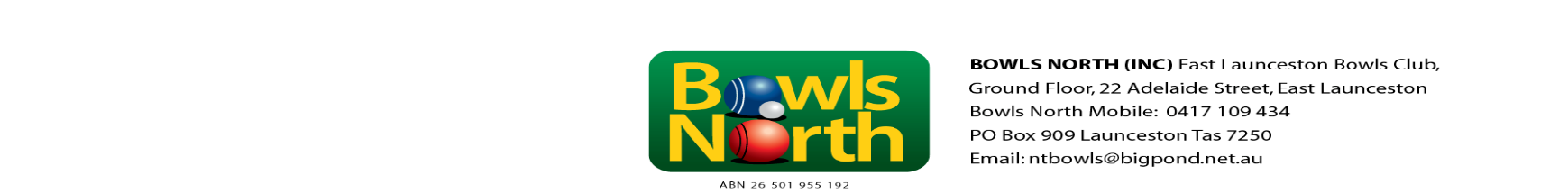 Annual General Meeting MinutesMay 19, 2019Held at the Kings Meadows Bowls Club President Garry opened meeting at 11 am and confirmed that a quorum was present, and welcomed Life Members John McKenna, Pat Bennett, Gus Draper, Molly Howell.Bowls Tasmania President Sue Ross and Board Member Les Harrison.As per attendance register. 51 Bowls North Members, including Bowls North Board Members.Olive Bennett (Life Member), Margert Pearce (Life member), Allan Gamble, Marie Cleaver (Life Member), Shane Gurr, Charlie Thomas.President Garry asked to be upstanding for a minute silence in remembrance of those who passed away during the year.The Examiner newspaper notice was read by President Garry.President Garry spoke on his report that had been circulated. Treasurer David Heron presented the Audited Financial Statement.Nominations received as at closing date of April 27, 2019President                                No nominations receivedVice President                        No Nominations receivedMen’s Bowls Director             No Nominations receivedWomen’ Bowls Director         Sandra Krushka – elected unopposedMale Board Directors             Greg Thomas – elected unopposed – 2 requiredFemale Board Directors         No Nominations received – 3 requiredMatch Committee                   No Nominations received – 2 males and females requiredPresident Garry asked permission from the members present to allow nominations to be called from the floor of the meeting. All present was in favour.Greg Smith nominated by Maxine Viney, Seconded Dennis BassettMaxine Viney nominated by Greg Smith, Seconded by Helen RenshawPat Bennett and Molly Howell was asked to be scrutineers.President Garry asked nominees for President to both consider to be Vice President depending on the result of the vote. Both Nominees agreed.Greg Smith elected as President – Maxine Viney elected as Vice PresidentMen’s Bowls Director – Gene Ayton nominated by Greg Smith, seconded by Sandra Krushka - elected Male Board Directors –Dennis Bassett nominated by Michael Shingles, seconded by Greg Smith - electedMichael Shingles nominated by Rae Simpson - declined nominationFemale Board Director –Rae Simpson nominated by Barb Smith, seconded Judy Gurr - elected Jane Pickett nominated by Tony Pickett – declined nominationHelen Renshaw nominated by Greg Smith, seconded by Lyn Vodak - electedBarb Smith nominated by Greg Thomas – declined nominationNo further nominations were received.No nominations were received for Match committee as at closing date of April 27,22019Judy Gurr nominated by Greg Smith – declined nominationGene Ayton nominated by Maxine Monson, seconded by Greg Smith - declinedGaylene McNab nominated by Barb Smith, seconded by Jane Pickett – electedLyn Vodak nominated by Gaylene McNab, seconded by Helen Renshaw – electedJim Longstaff nominated by Dennis Bassett – declined nominationGarry Beven nominated by Rae Simpson – declined nominationNo further nominations were received.President Garry declared meeting closed at 11.35am...................................................................                     .................................................	President 						    Date 1.          OPENING 2.          PRESENT:3.         APOLOGIES: 4.        VALE:5.        NOTICE OF MEETING:6.      MINUTES OF PREVIOUS AGM:That the Annual General minutes dated May 27, 2018 circulated and read, as a true and accurate record of meeting.Moved: Vicki Bassett                          Seconded: Barb Smith                                         Carried7.      REPORTS:That the President’s report as read be acceptedMoved: Garry Beven                          Seconded: David Bell                                           CarriedThat the Audited Financial Statement as presented be adopted.Moved: David Heron                         Seconded: I McLelland                                            Carried8.          APPOINTMENT OF OFFICE BEARERS:8.1      NOMINATIONS FOR PRESIDENT:      8.2       NOMINATIONS FOR MALE AND FEMALE BOARD DIRECTORS:8.3          MATCH COMMITTEE9.               APPOINMENT OF AUDITORSThe Crowe Horwath be approved as the auditors for the next financial year.Moved: David Heron                        Seconded: Jane Pickett                                           Carried.10.             BALLOT PAPERSThat the ballot papers be held by Pat Bennett for 7 days and then to destroy.Moved: Garry Beven                      Seconded: Vicki Bassett                                            Carried11.             CLOSURE OF MEETING